The Topsham School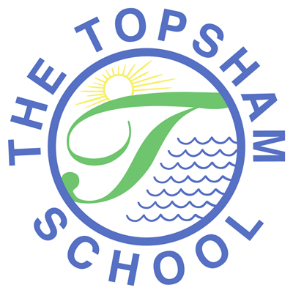 A love of learning and commitment to the success of every child at the heart of all we doHeadteacher: Mrs Emma PipeOrchard WayTopshamEX3 0DNadmin@topsham.devon.sch.uk01392 87449813th July 2020Transition Session for Year 2 Yellow GroupDear Parent/CarersAs I wrote in the newsletter on Friday 26th June we have been working hard to try and work out how we can offer our children some form of transition session, to enable them to return to school, see their friends, see their current class teacher and also to spend some time with their next teacher. We have decided that we can offer this transition session on a Friday, when the school is quieter and allows us more space. In line with current government guidance we can only have children in groups of up to 15. This is to help with social distancing. This means your child will only see half of their class during the session. It is not ideal but it is something that we feel will support children in returning to school and to start the process of reconnecting. The children have been split into 2 groups by their class teacher; Blue Group and a Yellow Group. These groups cannot be changed. Your child is in the Year 2 Yellow GroupWhen will the transition session be?The session will be on Friday 17th July from 1.45- 3.15pm.Who will lead the session?The session will be led by Mrs Whitehead, the children’s current teacher, and Mrs Daitz, our Year 3 teacher. What will happen in the session?The session is to provide the opportunity for children to chat with each other and their teachers. The focus is on reconnecting. As part of the session the children will paint stones. We have been considering how we can mark this time in the school's history. Miss White had the great idea of each child painting a stone to show their memories of this time. These stones will then be used to create a ‘cobbled’ piece of art at the front of the school.Each child needs to bring in 2 stones, 3 if possible. The stones need to be approximately 13cm, by 13cm, by 13cm. 1 stone to paint ‘memories’ on and one to paint their name. A spare would be very much appreciated 😊 How will I come into and out of the school?All children will come in through the pedestrian gate on the left of the school. A member of the Senior Leadership Team will be at the gate to welcome children and Mrs Daitz and Miss White will be there to support children stay socially distanced as they walk to the Year 3 classroom. At the end of the session children will be led out to the school gate to return to their parents. Please note that no child can walk to or from school alone. Do I need to bring anything into school with me?No. Just a water bottle and 2 /3 stones. Will I need to wash my hands?Yes. We all do. You will need to wash your hands when you come into school, after you use the toilet and before you go home. The school is being kept really clean so we can keep you all safe. Please can we ask parents to complete the Google form on the link below, so we know how many children to expect: https://forms.gle/JKYrSCK6wq19KRJE7 Please complete this form by 12 noon on Thursday 16th July at the latest.We really do hope as many children as possible will be able to join us, however, we know that every family is different, and some parents may need to take different decisions. This will, of course, be respected. We are REALLY looking forward to seeing you.Take careKind regardsMrs Pipe and the Team